Describing PeoplePicture 2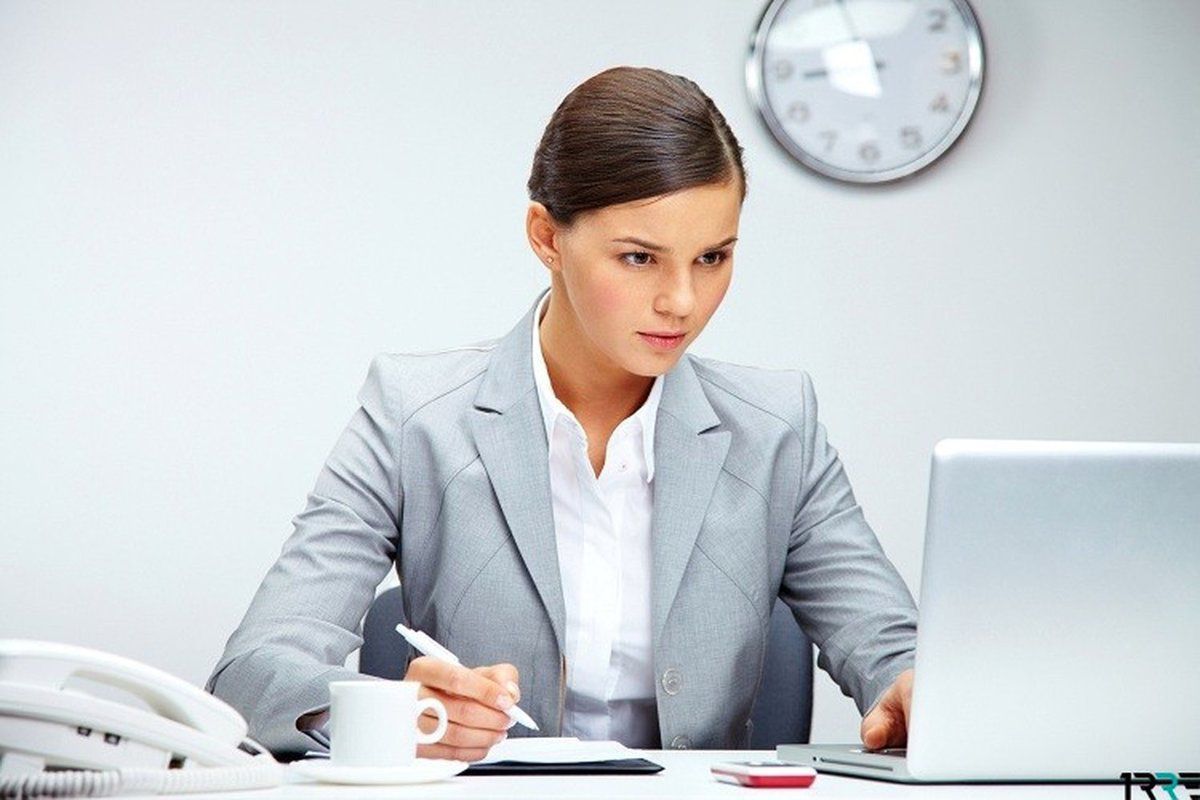 